ČESKÁ REPUBLIKA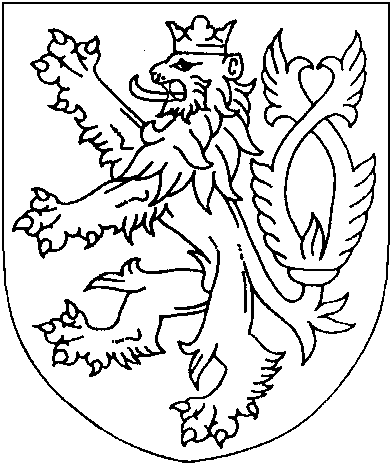 ROZSUDEKJMÉNEM REPUBLIKY
(anonymizovaný opis)Okresní soud v Tachově rozhodl samosoudkyní Mgr. Michaelou Řezníčkovou ve veřejném zasedání konaném dne 5. 8. 2020takto:Podle § 314r odst. 4 trestního řádu soud schvaluje dohodu o vině a trestu, která byla uzavřena v sídle Okresního státního zastupitelství v [obec] dne 25. 5. 2020 mezi státním zástupcem Okresního státního zastupitelství v [obec] JUDr. [jméno] [příjmení] a obviněným [celé jméno obžalovaného], narozeným 9. 5. 1975, trvale bytem [adresa obžalovaného], za přítomnosti obhájce JUDr. [jméno] [příjmení], aObviněný [celé jméno obžalovaného], narozený dne [datum] v [obec], trvale bytem [adresa obžalovaného]je vinen, žedne 19. 1. 2019 kolem 3:00 hodin vstoupil [celé jméno poškozeného] ve [právnická osoba] [celé jméno poškozeného] do budovy [anonymizováno] baru [anonymizováno], ulice [ulice a číslo] v [obec], ačkoliv [celé jméno poškozeného] od provozovatele podniku [celé jméno obžalovaného] měl do baru zákaz vstupu, kdy jeho přítomnost v baru přes vyslovený zákaz rozčílila toho času přítomného [celé jméno obžalovaného], kdy mezi nimi v prostoru baru proběhla výměna názorů, načež byl [celé jméno poškozeného] ze strany [celé jméno obžalovaného] vyzván, aby si to spolu vyřídili venku, s čímž [celé jméno poškozeného] dobrovolně souhlasil a společně s obviněným [celé jméno obžalovaného] odešel do prostoru nákladové rampy, mimo dosah kamer a přítomných lidí, kde mezi nimi došlo ke vzájemnému fyzickému napadení, které začal [celé jméno obžalovaného] úderem pěstí do levé tváře [celé jméno poškozeného], který mu úder oplatil, načež [celé jméno obžalovaného] udeřil ranou pěstí na obličej, po které [celé jméno obžalovaného] skončil na zemi, kdy se při pádu zachytil o oděv [celé jméno poškozeného] a došlo k poškození jeho bundy, po úderu byl [celé jméno obžalovaného] ze země zvednut ze strany [celé jméno poškozeného], který se na místo po pádu [celé jméno obžalovaného] na zem dostavil, po zvednutí [celé jméno obžalovaného] pokračoval v napadání, načež dal úder pěstí [celé jméno poškozeného] do oblasti hrudníku, který mu úder opět vrátil, přičemž se na místo dostavila ostraha baru, které [celé jméno obžalovaného] slovně nabádal, aby se postarali o fyzickou likvidaci [celé jméno poškozeného], což odmítli a došlo k ukončení vzájemné potyčky, přičemž [celé jméno poškozeného] společně s [celé jméno poškozeného] šli domů ulicí [ulice] a [celé jméno obžalovaného] jakožto druhý, poražený, neúspěšný ve vzájemné fyzickém napadení, odešel do své kanceláře nacházející se v prostoru baru [anonymizována dvě slova], kde si vzal plynovou pistoli [anonymizována dvě slova] [anonymizována dvě slova] [číslo], [anonymizováno] 9mm [anonymizováno], černé barvy, se zásobníkem s nábojnicemi s akustickým efektem, jejíž byl majitelem, kdy s touto pistolí vyšel ven ve snaze dohnat [celé jméno poškozeného], a ačkoliv mu v tom bylo bráněno ze strany barmanky [jméno] [příjmení] na terase před [anonymizována dvě slova], i přes její odpor, se s pistolí v ruce rozběhl za [celé jméno poškozeného] s [celé jméno poškozeného], se slovy:„ zabiju tě, ty zmrde“, na což [celé jméno poškozeného] se [celé jméno poškozeného], po spatření, že má [celé jméno obžalovaného] v ruce zbraň, reagovali tak, že se dali na útěk, kdy v místech ul. [ulice] a parkoviště u prodejny [anonymizováno] v [obec], [celé jméno obžalovaného] z uvedené zbraně minimálně ve třech případech vystřelil, přičemž [celé jméno poškozeného] a [celé jméno poškozeného] se v době výstřelů nacházeli v ulici [ulice], okr. [obec], kdy uvedené jednání u jmenovaných [celé jméno poškozeného] a [celé jméno poškozeného] vzbudilo důvodnou obavu o jejich život a zdraví,tedy jednak dopustil se na místě veřejnosti přístupném hrubé neslušnosti nebo výtržnosti tím, že napadl jinéhojednak jinému vyhrožoval usmrcením, těžkou újmou na zdraví nebo jinou těžkou újmou takovým způsobem, že to mohlo vzbudit důvodnou obavu, a čin spáchal se zbraní,čímž spáchalpřečin výtržnictví dle § 358 odst. 1 trestního zákoníku v jednočinném souběhu s přečinem nebezpečného vyhrožování dle ustanovení § 353 odstavec 1, odstavec 2 písmeno c) trestního zákoníku,a odsuzuje se za topodle § 353 odstavec 2 trestního zákoníku za užití § 43 odst. 1 trestního zákoníku k úhrnnému trestu odnětí svobody ve výměře šesti měsíců.Podle § 81 odst. 1 a § 82 odst. 1 trestního zákoníku se mu výkon trestu podmíněně odkládá na zkušební dobu v trvání 12 měsíců.Podle § 70 odst. 2 písm. a) trestního zákoníku se mu dále ukládá trest propadnutí věci - plynové pistole [anonymizována čtyři slova] [číslo], Cal. 9mm [anonymizováno], černé barvy, vč. [anonymizováno], včetně zásobníku.Podle § 228 odst. 1 trestního řádu je obviněný povinen zaplatit na náhradu škody poškozenému [celé jméno poškozeného], [datum narození], částku 2.500 Kč.Odůvodnění:1. Podle ust. § 129 odst. 2 trestního řádu odůvodnění rozsudku ve výroku o vině a trestu odpadá, jelikož ihned po vyhlášení rozsudku obviněný i státní zástupce vzdali práva podat odvolání a prohlásili, že netrvají na vyhotovení písemného odůvodnění, a obviněný dále uvedl, že si nepřeje, aby v jeho prospěch podávaly odvolání osoby zmocněné k tomu ze zákona.2. S nárokem na náhradu škody se přihlásil poškozený [celé jméno poškozeného] za poškozenou bundu ve výši 2500 Kč, obviněný s náhradou v uvedené výši souhlasil, proto soud schválil dohodu uzavřenou mezi státním zástupcem a obviněným i v části náhrady škody poškozenému.Poučení:Proti tomuto rozsudku lze podat odvolání pouze v případě, že rozsudek není v souladu s dohodou o vině a trestu. Poškozený, který uplatnil nárok na náhradu škody nebo nemajetkové újmy nebo na vydání bezdůvodného obohacení, může podat odvolání pro nesprávnost výroku o náhradě škody nebo nemajetkové újmy v penězích nebo o vydání bezdůvodného obohacení, ledaže v dohodě o vině a trestu souhlasil s rozsahem a způsobem náhrady škody nebo nemajetkové újmy nebo vydáním bezdůvodného obohacení a tato dohoda byla soudem schválena v podobě, s níž souhlasil.Okresní soud v TachověTachov 5. srpna 2020Mgr. Michaela Řezníčková
soudkyně